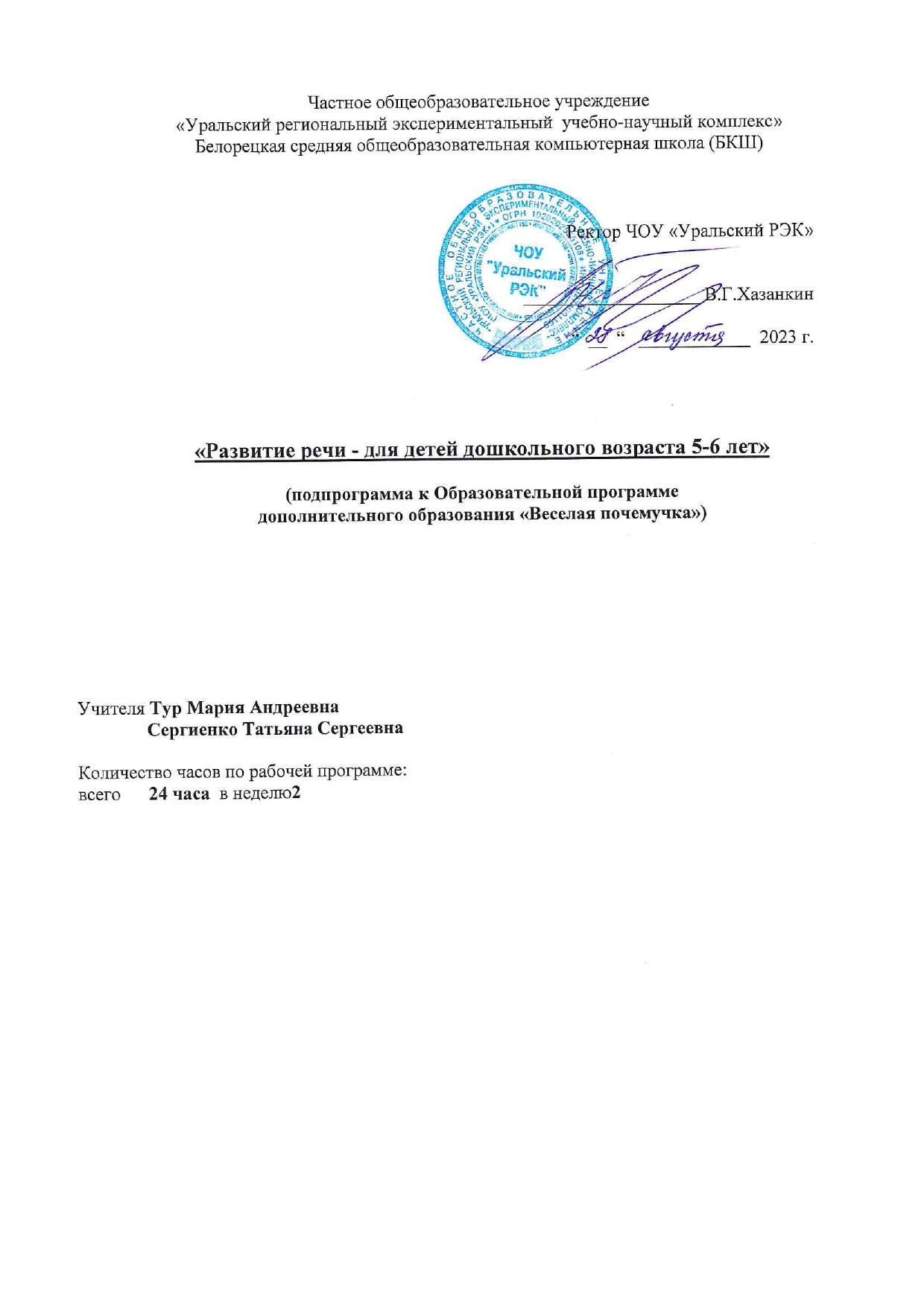 Пояснительная запискаНастоящая рабочая программа разработана на основе следующих нормативных документов:Конституция Российской Федерации;Федеральный Закон от 29.12.2012 № 273-ФЗ «Об образовании в Российской Федерации»;Конституция Республики Башкортостан;Закон Республики Башкортостан от 01.07.2013 г. № 696-з «Об образовании в Республике Башкортостан»;Приказ «Об утверждении федерального государственного образовательного стандарта дошкольного образования» Министерства образования и науки РФ, от 17.10.2013г., №1155.;Приказ Министерства образования и науки РФ (Минобрнауки России) от 30.08.2013 г. № 1014 «Об утверждении Порядка организации и осуществления образовательной деятельности по образовательным программам дошкольного образования»;Санитарно-эпидемиологические правила и нормативы СанПиН 2.4.2.2821-10 «Санитарно-эпидемиологические требования к условиям и организации обучения в общеобразовательных учреждениях», утвержденными Постановлением Главного санитарного врача Российской Федерации от 29.12.10.№ 189 (в редакции Постановления  Главного государственного санитарного  врача РФ №81 от 24.12.2015);Комплексная программа развития и воспитания дошкольников «Детский сад 2100» под научной редакцией А.А. Леонтьева.Программа адресована дошкольникам 5-6 лет. Целью разработки данной программы является развитие свободного общения с взрослыми и детьми, овладение конструктивными способами и средствами взаимодействия с окружающими, а также развитие всех компонентов устной речи детей: грамматического строя речи, связной речи — диалогической и монологической форм; формирование словаря, воспитание звуковой культуры речи; практическое овладение воспитанниками нормами речи. Программа предусматривает решение следующих задач: Расширять словарный запас, уточнять знания об окружающем. Развивать интонационную выразительность речи.Закреплять правильное, отчётливое произношение звуков родного языка.Развивать фонематический слух. Упражнять в образовании новых слов, в согласовании слов в предложении.Учить употреблять синонимы. Учить употреблять в речи простые и сложные предложения. Развивать речевое творчество, выразительность речи. Приоритетным направлением работы является создание оптимальных условий для гармоничного развития обучающихся  с учетом их индивидуальных особенностей, обеспечение равных стартовых возможностей для обучения детей в образовательных учреждениях, реализующих основную образовательную программу начального общего образования.Требования к уровню подготовки обучающихсяВ соответствии с целями и задачами основные линии программы таковы:1. Лексическая работа:наблюдение над лексическим значением слов – названий предметов, признаков, действий; над словами с противоположным значением в речи;обогащение словарного запаса детей словами тематических групп в соответствии с темами бесед («Дом», «Семья», «Город», «Осень» и т.д.);деление слов на тематические группы по смыслу, группировка слов;употребление новых слов в собственной речи.2. Развитие грамматического строя устной речи:наблюдение над образованием слов приставочным и суффиксальным способами по определенным моделям, упражнения в образовании слов по образцу (упражнения типа «Назови ласково»);наблюдение над однокоренными словами, выделение их из группы слов, подбор однокоренных слов;образование и употребление форм слов, согласование прилагательных с существительными в роде, числе, падеже (упражнения типа «Скажи со словами один, два, пять», «Скажи со словами новый, новая, новые», «Скажи со словами один, много» и т.д.);составление словосочетаний и предложений, распространение предложений;выделение предлогов из словосочетания и предложения, подбор предлогов к словам; исправление ошибок в употреблении предлогов.3. Развитие связной речи:ответы на вопросы, организация диалога;подробный пересказ текста по зрительной опоре;составление рассказа-описания, рассказа по сюжетной картинке, по серии картинок, по опорным словам и т.д.4. Развитие фонематического слуха, звуковой культуры речи:развитие артикуляционного аппарата;развитие умения различать звуки: гласные и согласные, твердые и мягкие согласные, выделять звуки в начале словаСодержание тем учебного курсаВ программе дошкольного курса риторики выделяются следующие темы: «Человек и его семья», «Дом», «Времена года», «Животные и растения», «Город», «Профессии».Методы освоения содержания данной программы:Наглядные: наблюдения; использование иллюстративно – наглядного материала, использование ИКТ.Словесные: рассказ учителя, беседа с детьми, чтение детской литературы.Практические: образные игры – имитации, драматизация, игровые ситуации; дидактические игры; сюжетно – ролевые игры.Срок реализации программы – 3 месяца. Основная форма организации образовательной деятельности по освоению рабочей программы – занятия. Периодичность проведения занятий – 2 раз в неделю; таким образом, программа рассчитана на 24 занятия.Календарно-тематическое планирование занятий по развитию речи.Научно-методическое обеспечение рабочей программы1. Комплексная программа развития и воспитания дошкольников «Детский сад 2100» под научной редакцией А.А. Леонтьева, – М.: Баласс, Изд.дом РАО, 2014.2. Методические указания к программе «По дороге к азбуке» автор Бунеева Р.Н., Бунеевой, Е.В.,  Кисловой Т.Р., М.: Экспо – 2014.3. Методические рекомендации к программе «Развитие речи в детском саду» автор Гербова К.В., 20154. «Методика развития речи детей». А.М.Бородич. М.: Просвещение – 2012.5. Учебник тетрадь «По дороге к азбуке» автор Бунеева Р.Н., Бунеевой Е.В., Кисловой Т.Р.,- М.: Баласс, Изд.дом РАО, 2015.6. Наборы сюжетных (предметных) картинок в соответствии с тематикой, определенной в программе;7. Классная доска с набором приспособлений для крепления таблиц, картинок;8. Настольные развивающие игры;9. Аудиозаписи в соответствии с программой обучения.Материально-техническое обеспечение программы1. Экран2. Проектор3. Ноутбук4. Колонки№№ уроковТемы занятийДатаИгрушки.Человек. Части тела. ОсеньОвощи.Фрукты. Овощи-фрукты.Загадка-описание. Дом. Мебель.Электрические приборыСемья.Посуда.Рабочие инструменты.Головные уборы.Одежда. Обувь.Зима.Животные. Дикие и домашние животные.Птицы.Животные жарких стран.РыбыХлебные и молочные продукты.Транспорт. Город. Почта.Театр, музыкальные инструменты.Спорт.Весна. Детский сад.Профессии.Лес, грибы. Цветы.